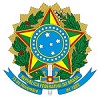 MINISTÉRIO DA EDUCAÇÃO UNIVERSIDADE FEDERAL DOS VALES DO JEQUITINHONHA E MUCURICONSELHO UNIVERSITÁRIO – CONSURESOLUÇÃO Nº. 15, DE 27 DE SETEMBRO DE 2018Fixa valores de taxas a serem praticados pela UFVJM	O CONSELHO UNIVERSITÁRIO da Universidade Federal dos Vales do Jequitinhonha e Mucuri, no uso de suas atribuições e tendo em vista o que deliberou em sua 167ª sessão ordinária,	RESOLVE:	Art. 1º Aprovar os valores das taxas a serem praticadas pela UFVJM, para emissão de documentos e requerimentos diversos, bem como para envio pelos Correios, conforme quadro abaixo:Quadro 1. Valores de taxas para fornecimento de documentos/prestação de serviços pela Universidade Federal dos Vales do Jequitinhonha e Mucuri.	Art. 2º Ficam isentos de cobrança de taxas (relativas a declarações, renovação e trancamento de matrícula, histórico escolar, apostilamento de diploma, plano de ensino, reopção de curso, obtenção de nova habilitação) os discentes beneficiários do Programa de Assistência Estudantil da UFVJM.	Art. 3º Não haverá cobrança de taxa para emissão da primeira via dos documentos relativos à conclusão do curso (certidão de colação de grau e diploma em papel padrão).	Art. 4º Os casos omissos serão resolvidos pelo Conselho Universitário.	Art. 5º Esta Resolução entra em vigor na data da sua aprovação pelo Conselho Universitário, ficando revogada a resolução nº 08/2009 do Consu.GILCIANO SARAIVA NOGUEIRADocumento/procedimentoValorApostilamento de diplomasR$ 25,00Cancelamento de matrícula em DisciplinaR$ 3,00 por disciplinaCertidão de colação de grau – Apenas 2ª viaR$8,00DeclaraçõesR$3,00Diploma de graduação (expedição e registro – papel padrão) – Apenas 2ª viaR$60,00Diploma em papel especial (Pergaminho)R$80,00Históricos Escolares (aluno ativo)R$ 10,00Históricos Escolares (ex-aluno ou egresso)R$ 15,00Inscrição em Disciplina IsoladaR$ 20,00 por disciplinaObtenção de Novo TítuloR$ 40,00Planos de EnsinoR$ 2,00 por disciplinaPostagem de documentos (registrado) - Até 3 folhas A4R$ 7,55Postagem de documentos (registrado) - Até 5 folhas A4R$ 8,55Postagem de documentos (com AR) - Até 3 folhas A4R$ 12,55Postagem de documentos (com AR) - Até 5 folhas A4R$ 13,55Reopção de CursoR$ 20,00Trancamento de matrículaR$ 12,00Transferência para a UFVJMR$ 40,00